Körber sorgt für Effizienzschub in der Produktion und Logistik von Zell- und GentherapienLüneburg, 25. Januar 2022. Der internationale Technologiekonzern Körber treibt die Integration von Lieferketten- und Datenplattformen in sein marktführendes Werum PAS-X Manufacturing Execution System (MES) voran. Möglich wird dies durch strategische Partnerschaften mit führenden Anbietern wie Hypertrust Patient Data Care, TrakCel und Vineti. Das Ziel ist es, Pharma-, Biotech- sowie Zell- und Gentherapiehersteller mit standardisierten Schnittstellen für Fertigungs- und Logistiklösungen auszustatten, um die Produktionsleistung und Transparenz bei Zell- und Gentherapien zu erhöhen.Anbieter von Advanced Therapy Medicinal Products (ATMPs), wie beispielsweise Zell- und Gentherapien sowie personalisierte Impfstoffe, benötigen über den gesamten Produktionsprozess hinweg eine moderne Software-Infrastruktur. Diese ermöglicht es ihnen, digitale Transparenz, Automatisierung und Echtzeit-Rückmeldung in ihre Technologie zu implementieren, um die Handhabung komplexer Herstellprozesse und großer Datenvolumen zu gewährleisten und die vielschichtigen, mit hohen Risiken behafteten Anforderungen an die Patientensicherheit zu erfüllen.„Unsere strategische Kooperation mit Hypertrust Patient Data Care, TrakCel und Vineti hilft Biopharma-Kunden dabei, lebensrettende Zell- und Gentherapien so rasch und sicher wie möglich an die Patienten zu bringen“, sagt Jens Woehlbier, Chief Executive Officer (CEO) Software, Körber-Geschäftsfeld Pharma. „Die Integration führender Lieferketten-Plattformen in unser Werum PAS-X MES wird den Weg zur Operational Excellence ebnen und neuartige Zelltherapien ermöglichen. Unsere gemeinsamen Lösungen vereinfachen die Compliance mit sämtlichen behördlichen Anforderungen und sorgen für leichtere und schnellere Herstellungsprozesse.“Der gemeinsame Ansatz stellt Transparenz und Nachverfolgbarkeit über die gesamte Wertschöpfungs- und Lieferkette hinweg sicher, die die personalisierten Zell- und Gentherapien in der Produktionslieferkette durchlaufen. Die Integration erleichtert die standardisierte Datenübertragung innerhalb des digitalen pharmazeutischen Ökosystems, um so mittels Datenanalyse die Effizienz von klinischen Studien, Auftragsforschung sowie Herstellern zu steigern.Mit seiner Werum PAS-X MES Suite ist Körber Marktführer im Bereich der digitalen Produktionslösungen für die Zell- und Gentherapiebranche. Werum PAS-X MES ist weltweit bei über der Hälfte der Top-30-Pharma- und Biotechunternehmen in mehr als 1.000 Installationen im Einsatz.Hypertrust Patient Data Care, TrakCel und Vineti bieten führende Orchestrierungsplattformen zur Verwaltung der globalen Lieferketten für autologe und allogene Zell-, Gen- und Immuntherapien. Ihre digitalen Softwarelösungen – entwickelt in Zusammenarbeit mit der Branche – beschleunigen die Skalierung und Kommerzialisierung von Zell- und Gentherapieprodukten.Foto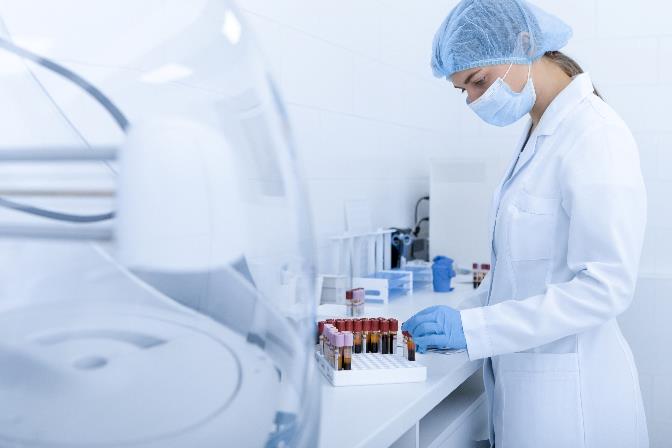 Zelltherapie-AufbereitungÜber KörberKörber ist ein internationaler Technologiekonzern mit rund 10.000 Mitarbeitern an mehr als 100 Standorten weltweit und einem gemeinsamen Ziel: Wir sind die Heimat für Unternehmer und setzen unternehmerisches Denken in Erfolg für unsere Kunden um. In den Geschäftsfeldern Digital, Pharma, Supply Chain, Tissue und Tabak bieten wir Produkte, Lösungen und Dienstleistungen an, die inspirieren. Im Körber-Geschäftsfeld Pharma machen wir entlang der gesamten Pharma-Wertschöpfungskette den entscheidenden Unterschied, indem wir ein einzigartiges Portfolio aus integrierten Lösungen bieten. Mit unseren Softwarelösungen unterstützen wir Arzneimittelhersteller bei der Digitalisierung ihrer Pharma-, Biotech- und Zell- & Genfabriken. Die Werum PAS-X MES Suite ist das weltweit führende Manufacturing Execution System für die Pharma-, Biotech- und Zell- & Gentherapie. Unsere Werum PAS-X Intelligence Suite beschleunigt die Kommerzialisierung von Produkten durch Datenanalyse- und KI-Lösungen und deckt verborgene Unternehmenswerte auf.www.koerber-pharma.comKontakt:Dirk EbbeckeKörber Business Area PharmaHead of Product Marketing SoftwareT: +49 4131 8900-0E-Mail: dirk.ebbecke@koerber.comÜber Hypertrust Patient Data CareHypertrust Patient Data Care (HPDC) bietet spezialisierte Lösungen und Beratungsleistungen zur Optimierung der Supply Chain von Advanced & Personalized Therapies. Hypertrust X-Chain ermöglicht Pharma- und Biotechunternehmen den Aufbau, die Orchestrierung, den Betrieb und die Skalierung einer reibungslosen Lieferkette, die höchste Datensicherheit auf Basis neuester Technologie, Dezentralisierung und pharmazeutischer Standards gewährleistet. Die Produkte und Services von HPDC unterstützen alle Phasen des Produktlebenszyklus von klinischen Studien bis zur Kommerzialisierung. Mit dem umfassenden Lieferanten- und Dienstleister-Ökosystem von HPDC können Unternehmen den Aufbau ihrer Supply-Chain-Prozesse für Advanced & Personalized Therapy beschleunigen. Hypertrust ist ein Spin-Off der CAMELOT Consulting Group.Kontakt:Nadine PflaumMarketing LeadHypertrust Patient Data Care GmbH
T: +49 621 86298-270E-Mail: n.pflaum@hypertrust-patient.com www.hypertrust-patient.comÜber TrakCelTrakCel ist ein marktführender Entwickler integrierter Technologien, der 2012 speziell für das Management der globalen autologen und allogenen Zell-, Gen- und Immuntherapie-Lieferkette gegründet wurde. Die Softwareplattform von TrakCel wurde in Zusammenarbeit mit führenden Unternehmen der Zell-, Gen- und Immuntherapiebranche entwickelt und zunehmend von diesen übernommen. Die Lösungen von TrakCel bieten Echtzeitkontrolle über die gesamte therapeutische Lieferkette, von der Probenentnahme über die Herstellung bis hin zur Bereitstellung der Behandlung. Die TrakCel-Plattform beschleunigt das globale Scale-up und Scale-out von Zell- und Gentherapieprodukten, erhöht die Effizienz und verringert die Komplexität, während Compliance und Rückverfolgbarkeit über den gesamten Prozess aufrechterhalten werden. TrakCel hat seinen Hauptsitz in Cardiff, Wales, Großbritannien, und unterhält US-Niederlassungen in Kalifornien und New Jersey.Kontakt:Bildbox PRNeil Hunter / Michelle BoxallT: +44 20 8943 4685E-Mail: neil@ibcomms.agency / michelle@ibcomms.agencyhttps://trakcel.comÜber Vineti
Vineti ist die erste kommerzielle, konfigurierbare cloudbasierte Plattform für den Ausbau des Patientenzugangs zu lebensrettenden Zelltherapien. Vineti wurde mitbegründet von GE und Mayo Clinic mit dem Ziel, die großen Herausforderungen zu lösen, vor denen Patienten, Anbieter medizinischer Dienste, biopharmazeutische Unternehmen und Fachleute aus dem Regulierungsbereich bei der Lieferung und Markteinführung von individualisierten Therapien stehen. Vineti ist mittlerweile eine komplett unabhängige Firma und bietet eine digitale Plattform zur Integration von Logistik, Herstellung und klinischen Daten für personalisierte Therapien. Die Plattform Vineti Personalized Therapy Management® (PTM) ordnet und orchestriert den Zelltherapieprozess und verbessert die gesamte Produktleistung. Die Vineti-Plattform deckt das gesamte Spektrum an patientenspezifischen Therapien ab, einschließlich Impfungen gegen Krebs sowie autologe und allogene Zelltherapien. Im Auftrag einer wachsenden Zahl von biopharmazeutischen Partnern unterstützt Vineti Patienten, Gesundheitsdienstleister und Forscher in Hunderten von führenden Kliniken und Fertigungszentren weltweit. 2019 hat das World Economic Forum Vineti als World Economic Forum Technology Pioneer ausgezeichnet. Vineti hat seinen Hauptsitz in San Francisco, Kalifornien, und Niederlassungen in Bethesda, Maryland sowie Yerevan, Armenien.KontaktDan Budwick, 1AB Media (for Vineti)
E-Mail: dan@1abmedia.comhttp://vineti.com